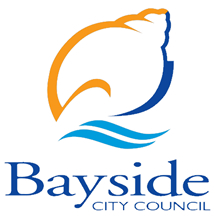 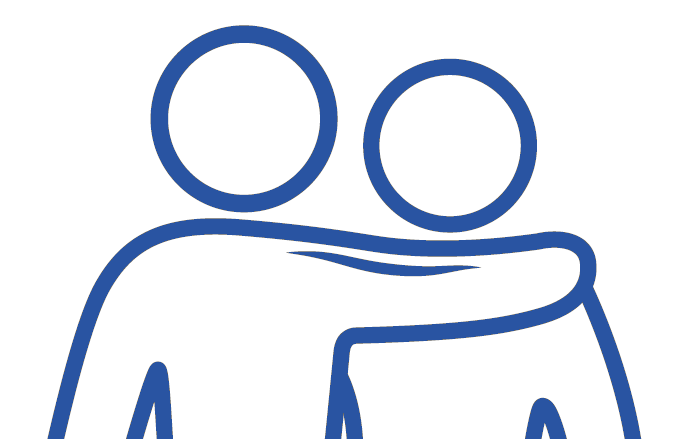 Background The early years action plan is part of a suite of action plans that respond to the Wellbeing for All Ages and Abilities Strategy 2017-2021 (WAAA).  Background The Healthy Ageing Action Plan is part of a suite of action plans that respond to the Wellbeing for All Ages and Abilities Strategy 2017-2021 (WAAA).  The WAAA outlines the health and wellbeing priorities for Bayside City Council over the next four years.  The WAAA has been developed in consultation with the community and through collaboration with key agencies, partners and stakeholders.  The WAAA includes three goals and twelve objectives that have been identified through comprehensive research, analysis and consultation processes. Key themes identified through these processes relate to: An engaged and supportive community which allows people from all ages and abilities access to services and resources that enhance their wellbeing.  Social connectedness and social inclusion were identified as important in sustaining positive mental health and resilience.  Increased participation in health assessments and being physically active were identified as significant in maintaining and protecting the longevity of good health and wellbeing. Maintaining the independence of the ageing population was identified as important by the Bayside community.  An environment where people can live, work and play safely was also identified as important with consideration of issues related to crime, family violence, and safety in the home and in public places highlighted.   Plan focus This action plan focuses on new or revised actions which have health and wellbeing benefits for older people. In addition to the actions outlined in this action plan, Council delivers a diverse range of operational services that support the health and wellbeing of the Bayside community.  Services provided or supported by Council to assist older people include: Assessment to determine service needs to remain independent and safe at home;Practical help at home such as cleaning, shopping, showering, respite, minor property maintenance and delivered meals; andCommunity activities such as socialisation groups, lifelong learning activities, transport and events.  Bayside’s commitment to disability Bayside City Council is working in partnership with the community to enhance the health and wellbeing of people with a disability. Council values the unique contribution that all people make to their community and recognises the complex physical, social and emotional challenges that can exist for people with a disability.  Activities targeting people with disabilities are integrated and reflected across the suite of action plans to address the Disability Act 2006. Development and delivery of the action planPartnerships are a key principle of the WAAA, with a focus on capacity building, delivering high quality strategies, and reducing duplication and fragmentation of effort.  Actions have been developed and will be delivered in partnership with the community and a range of internal and external partners as relevant.   The Bayside Healthy Ageing Reference Group (BHARG) is a community reference group that regularly provides feedback to inform Council plans and strategies. The healthy ageing action plan has been developed in conjunction with this group.  BHARG will continue to support the implementation and annual review processes.  Measuring successThis action plan will be reviewed annually, to ensure its’ relevance and to respond to the changing needs of the Bayside community. The goals and objectives of the WAAA will be monitored through the separate WAAA Evaluation Plan and will be reported to Council on an annual basis.How to read the Action PlanGoals and objectives: The goals and objectives of the Healthy Ageing Action Plan align directly to the goals and objectives of the WAAA.Actions: Actions outline the activities that Council and/or partners will undertake to achieve the objectives.  Measure: Measures outline how we will assess the achievement of our actions. Timeline: The estimated start and completion date for each action.Lead and partners: This area identifies who will be involved in the delivery of actions either in a lead role or supporting role. Council program areas are identified with an asterisk.Goal 1        An engaged and supportive community  Goal 1        An engaged and supportive community  Goal 1        An engaged and supportive community  Goal 1        An engaged and supportive community  Objective 1.1 Improve mental health and resilience Objective 1.1 Improve mental health and resilience Objective 1.1 Improve mental health and resilience Objective 1.1 Improve mental health and resilience ActionsMEASURELEAD + PARTNERS*Denotes Council Program AreaTIMELINEReduce social isolation by providing seniors groups and clubs with options to support the continued participation of frail older members in community activitiesInformation and regular support for group and club committees delivered each year Participant feedback Referrals for assistance to CouncilAged and Disability Services* (lead) 2018-2021Identify an accredited research partner to develop and implement a resilience survey to measure resilience levels of older people Resilience levels of older people measured across three years Aged and Disability Services* (lead) Research Partner 2018-2021Develop interventions to improve the resilience of older people  Improvement in the resilience level of older people each yearAged and Disability Services* (lead) 2019-2021Objective 1.2 Support opportunities that build social networks and community connections Objective 1.2 Support opportunities that build social networks and community connections Objective 1.2 Support opportunities that build social networks and community connections Objective 1.2 Support opportunities that build social networks and community connections Identify and deliver intergenerational programs that respond to community needs and interests 1 continuing program established in Year 1Aged and Disability Services* (lead) Family Services*Youth Services*Libraries*Arts and Culture*Community Wellbeing*2018-2019Develop a communication plan to increase awareness of available local services and programs Communication plan developed and deliveredIncreased community knowledge of available services and programsAged and Disability Services* (lead) Libraries* Arts and Culture*Community Wellbeing* 2018 - 2019Identify and provide a series of education sessions that respond to the priorities identified by older people6 education sessions delivered each year Participant feedbackAged and Disability Services* (lead)2017-2021Objective 1.4 Improve access to affordable, appropriate and inclusive servicesObjective 1.4 Improve access to affordable, appropriate and inclusive servicesObjective 1.4 Improve access to affordable, appropriate and inclusive servicesObjective 1.4 Improve access to affordable, appropriate and inclusive servicesSupport Disability clients in receipt of Council Services to transition to the National Disability Insurance Scheme (NDIS)100% of eligible clients successfully transitioned Aged and Disability Services* (lead)Brotherhood of St Laurence2018-2019Advocate to the State Government for suitable levels of funding to support clients aged under 65 years with a disability who are ineligible for the NDISCouncil is resourced to deliver an appropriate level of servicesAged and Disability Services* (lead)2018-2019Goal 2        A healthy and active community Goal 2        A healthy and active community Goal 2        A healthy and active community Goal 2        A healthy and active community Objective 2.1 Increase physical activity opportunitiesObjective 2.1 Increase physical activity opportunitiesObjective 2.1 Increase physical activity opportunitiesObjective 2.1 Increase physical activity opportunitiesActionsMEASURELEAD + PARTNERS*Denotes Council Program AreaTIMELINEDevelop a community based resource guide for older adults that identifies active and passive recreation opportunities Resource guide developed and distributed Aged and Disability Services* (lead)2017-2018Investigate access to Hydrotherapy for Bayside residents Report presented to Council Aged and Disability Services* (lead)2017- 2019Advocate for the increased provision of Living Longer Living Stronger strength based training program Reduced waiting list Programs available in the northern, southern and central areas of Bayside Aged and Disability Services* (lead)2017- 2019Goal 3        Safe and sustainable environments  Goal 3        Safe and sustainable environments  Goal 3        Safe and sustainable environments  Goal 3        Safe and sustainable environments  Objective 3.1 Reduce family violenceObjective 3.1 Reduce family violenceObjective 3.1 Reduce family violenceObjective 3.1 Reduce family violenceActionsMEASURELEAD + PARTNERS*Denotes Council Program AreaTIMELINERaise awareness of elder abuse by promoting World Elder Abuse Awareness Day and participate in and implement actions from the regional elder abuse network1 information session provided each year 100+ attendees Network actions implementedAged and Disability Services* (lead)Southern Melbourne Primary Care Partnership2018-2021Objective 3.2 Improve community safetyObjective 3.2 Improve community safetyObjective 3.2 Improve community safetyObjective 3.2 Improve community safetyWork with Victoria Police to identify and deliver activities to improve perceptions of safety for older people  Improved annual results as measured through the resilience survey for older peopleAged and Disability Services* (lead)Victoria Police 2019–2021Objective 3.4 Improve environmental sustainabilityObjective 3.4 Improve environmental sustainabilityObjective 3.4 Improve environmental sustainabilityObjective 3.4 Improve environmental sustainabilityDeliver information sessions to senior's groups on sustainable practices  1 session delivered each year Participation by 90% senior's groups Pre and post participant evaluationEnvironmental Sustainability*(lead)  Aged and Disability Services* 2018-2021Objective 3.5 Improve community resilience to extreme weather eventsObjective 3.5 Improve community resilience to extreme weather eventsObjective 3.5 Improve community resilience to extreme weather eventsObjective 3.5 Improve community resilience to extreme weather eventsSupport vulnerable clients to manage during extreme heatwave events  Community information promoting cool locations and encouraging community members to monitor vulnerable residents available on the websiteVulnerable clients in receipt of Council services  contacted during extreme eventsMunicipal Recovery Manager* (Lead)Aged and Disability Services* Communications*2017-2021